ΠΜΣ «ΨΗΦΙΑΚΑ ΜΕΣΑ ΕΠΙΚΟΙΝΩΝΙΑΣ ΚΑΙ ΠΕΡΙΒΑΛΛΟΝΤΑ ΑΛΛΗΛΕΠΙΔΡΑΣΗΣ»ΠΡΟΣΚΛΗΣΗ (1) ΕΓΓΡΑΦΩΝ, (2) ΥΠΟΒΟΛΗΣ ΑΙΤΗΣΕΩΝ ΑΠΑΛΛΑΓΗΣ ΑΠΟ ΤΗΝ ΥΠΟΧΡΕΩΣΗ ΚΑΤΑΒΟΛΗΣ ΤΕΛΩΝ ΦΟΙΤΗΣΗΣ ΧΕΙΜΕΡΙΝΟΥ ΕΞΑΜΗΝΟΥ ΑΚΑΔ. ΕΤΟΥΣ 2023-2024Οι εισακτέοι ακαδ. έτους 2023-2024 του Προγράμματος Μεταπτυχιακών Σπουδών «Ψηφιακά Μέσα Επικοινωνίας και Περιβάλλοντα Αλληλεπίδρασης» καλούνται:Για την έναρξη της διαδικασίας εγγραφής τους στο Πρόγραμμα, να αποστείλουν σε ψηφιακή μορφή (α) αντίγραφο  της  αστυνομικής τους ταυτότητας και (β) το ανακοινωμένο έντυπο πρώτης εγγραφής συμπληρωμένο με τα ισχύοντα στοιχεία, στη διεύθυνση ηλεκτρονικού ταχυδρομείου της Γραμματείας ΠΜΣ του Τμήματος ΕΜΜΕ ΕΚΠΑ pms-emme@media.uoa.gr έως και την Παρασκευή 06/10/2023 και ώρα 15:00.Να υποβάλουν, εφόσον το επιθυμούν, αίτηση απαλλαγής από την υποχρέωση καταβολής τελών φοίτησης με ταυτόχρονη κατάθεση του συνόλου των αναγκαίων δικαιολογητικών σύμφωνα με το νομικό πλαίσιο που ισχύει [ΥΑ 108990/Ζ1 (ΦΕΚ Β4899/16-9-2022), ΥΑ 84560/Ζ1 (ΦΕΚ 4837/01-08-2023)]. Η υποβολή της αίτησης πραγματοποιείται μέσω του eprotocol του ΕΚΠΑ με τη χρήση της ειδικής για τον σκοπό αυτό αίτησης https://eprotocol.uoa.gr/case/07-aitisi-p-m-s-apallagis-apo-didaktra/ έως και την Παρασκευή 06/10/2023 και ώρα 15:00. Για την προθεσμία καταβολής των τελών φοίτησης χειμερινού εξαμήνου ακαδ. έτους 2023-2024 θα ακολουθήσει νεότερη ανακοίνωση.Επιπροσθέτως, οι εισακτέοι ακαδ. έτους 2023-2024 του Προγράμματος Μεταπτυχιακών Σπουδών «Ψηφιακά Μέσα Επικοινωνίας και Περιβάλλοντα Αλληλεπίδρασης» ενημερώνονται ότι:Η έναρξη μαθημάτων χειμερινού εξαμήνου ακαδ. έτους 2023-2024 του Προγράμματος θα πραγματοποιηθεί την Τρίτη 10 Οκτωβρίου 2023. Για οποιεσδήποτε νεότερες πληροφορίες θα πρέπει να παρακολουθούν τις σχετικές ανακοινώσεις στην ιστοσελίδα του Τμήματος Επικοινωνίας και ΜΜΕ ΕΚΠΑ (http://www.media.uoa.gr) και στον ιστοχώρο του Προγράμματος (https://masters.ntlab.gr), καθώς και τις απευθείας ενημερώσεις που λαμβάνουν από το Πρόγραμμα μέσω ηλεκτρονικού ταχυδρομείου, στις διευθύνσεις ηλεκτρονικού ταχυδρομείου τις οποίες έχουν δηλώσει στα στοιχεία επικοινωνίας τους.Αθήνα, 27-09-2023Ο Διευθυντής του Προγράμματος Μεταπτυχιακών Σπουδών
«Ψηφιακά Μέσα Επικοινωνίας και Περιβάλλοντα Αλληλεπίδρασης»*Δρ. Κωνσταντίνος ΜουρλάςΑναπληρωτής Καθηγητής Τμήματος ΕΜΜΕ ΕΚΠΑ* η υπογραφή έχει τεθεί στο πρωτότυπο που τηρείται στο αρχείο της Γραμματείας του Προγράμματος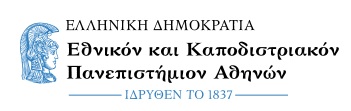 ΣΧΟΛΗ ΟΙΚΟΝΟΜΙΚΩΝ ΚΑΙ ΠΟΛΙΤΙΚΩΝ ΕΠΙΣΤΗΜΩΝΤΜΗΜΑ ΕΠΙΚΟΙΝΩΝΙΑΣ ΚΑΙ ΜΕΣΩΝ ΜΑΖΙΚΗΣ ΕΝΗΜΕΡΩΣΗΣΠΜΣ «ΨΗΦΙΑΚΑ ΜΕΣΑ ΕΠΙΚΟΙΝΩΝΙΑΣ ΚΑΙ ΠΕΡΙΒΑΛΛΟΝΤΑ ΑΛΛΗΛΕΠΙΔΡΑΣΗΣ»Σοφοκλέους 1, 10559, Αθήνα – τηλ.  210 3689426 – masters.ntlab.gr  – medialab@media.uoa.gr